     
Manzanita
La quiero a morir

(CEGUILLA EN TRASTE 2)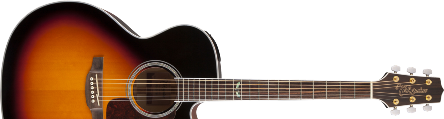 Intro: (Arpegiado)  DO  DO/SI  LAm  LAm   DO  DO/SI  LAm  LAm Estrofa 1: (Arpegiado)     DO           Y yo que hasta ayer solo fui un holgazán         DO/SI   y hoy soy guardián de sus sueños de amor               LAm   la quiero a morir.     REm        Podéis destrozar todo aquello que veis          FA                  SOL   porque ella de un soplo lo vuelve a crear           DO            DO/SI             LAm   como si nada, como si nada, la quiero a morir.Estrofa 2: (Arpegiado)    DO          Ella para las horas de cada reloj         DO/SI   y me ayuda a pintar transparente el dolor             LAm    con su sonrisa.       REm        Y levanta una torre desde el cielo hasta aquí        FA                   SOL   y me cose unas alas y me ayuda a subir          DO            DO/SI              LAm↓   a toda prisa, a toda prisa, la quiero a morir.Estribillo:          MI         LAm     SOL          DO   Conoce bien, cada guerra, cada herida, cada ser          MI         LAm     FA   conoce bien, cada guerra, de la vida          DO            DO/SI LAm  SOL     DO  SOL7    DO   y del amor también, eeeeeehhh, eeeeeeehhh, eeeeeeehhh.Estofa 3:      DO           Me dibuja un paisaje y me lo hace vivir         DO/SI   en un bosque de lápiz se apodera de mi               LAm   la quiero a morir.     REm        Y me atrapa en un lazo que no aprieta jamás        FA                  SOL   como un hilo de seda que no puedo soltar             DO                DO/SI               LAm   no quiero soltar, no quiero soltar, la quiero a morir.Estrofa 4:     DO           Cuando trepo a sus ojos me enfrento al mar         DO/SI   dos espejos de agua encerrada en cristal               LAm   la quiero a morir.        REm        Solo puedo sentarme solo puedo charlar        FA                   SOL   solo puedo enredarme solo puedo aceptar            DO             DO/SI             LAm   ser solo suyo, ser solo suyo, la quiero a morir.Estribillo:          MI         LAm     SOL          DO   Conoce bien, cada guerra, cada herida, cada ser          MI         LAm     FA   conoce bien, cada guerra, de la vida         DO            DO/SI LAm  SOL     DO  SOL7   DO   y del amor también, eeeeeehhh, eeeeeeehhh, eeeeeeehhEstrofa 1: (Arpegiado)     DO           Y yo que hasta ayer solo fui un holgazán         DO/SI   y hoy soy  guardián de sus sueños de amor               LAm   la quiero a morir     REm        Podéis destrozar todo aquello que veis          FA                  SOL   porque ella de un soplo lo vuelve a crear           DO            DO/SI             LAm   como si nada, como si nada, la quiero a morir. 